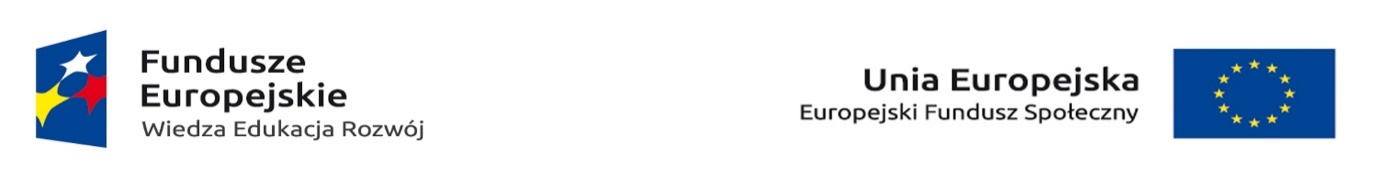 
UNIWERSYTET KAZIMIERZA WIELKIEGO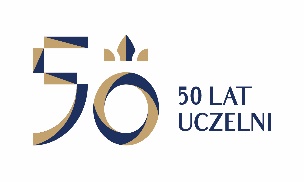 W BYDGOSZCZYul. Chodkiewicza 30, 85 – 064 Bydgoszcz, tel. 052 341 91 00 fax. 052 360 82 06NIP 5542647568 REGON 340057695www.ukw.edu.plUKW/DZP-282-ZO-61/2020	Bydgoszcz, 23.09.2020r.Dotyczy:	postępowania o udzielenie zamówienia publicznego prowadzonego w trybie zapytania ofertowego pn:prowadzenie zajęć na kierunku Pedagogika resocjalizacyjna w obiektach UKW w Bydgoszczy dla 30 studentów studiów dualnych beneficjentów projektu POWR.03.01.00-00-DU14/18-00  Zamawiający informuje, iż w postępowaniu o udzielenie zamówienia publicznego nie złożono żadnej oferty w związku z tym postępowanie zostanie unieważnione. Kanclerz UKWMgr Renata Malak